SituationArea of Operations (Orient, Box, Trace, Familiarize off of your terrain model)Orient: (Brief N, S, E, W.  Big to Small.  Bring them into the AO)_______________________________________________________________________________________________________________________________________________________________________________________Box: (Brief AO boundaries- N, S, E, W)_______________________________________________________________________________________________________________________________________________________________________________________Trace: (Trace SIGNIFICANT routes, phase lines, water features)_______________________________________________________________________________________________________________________________________________________________________________________Familiarize: (Brief AAs, ERPs, ORPs, OBJs, Patrol Bases, etc…)_______________________________________________________________________________________________________________________________________________________________________________________Terrain Analysis (OAKOC)Obstacles: (Existing [natural or man-made] or Reinforcing [tactical or protective]; anything that will block, turn, disrupt or fix friendly or enemy forces)_______________________________________________________________________________________________________________________________________________________________________________________Avenues of Approach: (Used by enemy or friendly)_______________________________________________________________________________________________________________________________________________________________________________________Key Terrain: (KT provides marked advantage to enemy or friendly)__________________________________________________________________________________________________________________________Observation and Fields of Fire: (Where can you see/shoot; how is this affected by terrain, vegetation, weather, etc…)_______________________________________________________________________________________________________________________________________________________________________________________Cover and Concealment: (as they relate to scheme of maneuver; terrain, vegetation, structures, etc…)_______________________________________________________________________________________________________________________________________________________________________________________Weather: (visibility, wind, temp/humidity, cloud cover, precip; brief significant effects to friendly/enemy)_______________________________________________________________________________________________________________________________________________________________________________________Enemy forcesComposition: (What size element? Significant capabilities/weapon systems)_______________________________________________________________________________________________________________________________________________________________________________________Disposition: (Where/how are they arrayed?)__________________________________________________________________________________________________________________________Strength: (Can be expressed as a %)__________________________________________________________________________________________________________________________Recent Activities:_______________________________________________________________________________________________________________________________________________________________________________________Most Probable CoA: (Brief on terrain model)_______________________________________________________________________________________________________________________________________________________________________________________Most Dangerous CoA: (Brief on terrain model)_______________________________________________________________________________________________________________________________________________________________________________________Friendly ForcesHigher HQ Two levels up (Battalion)Mission:__________________________________________________________________________________________________________________________
_____________________________________________________________Commander’s Intent:_______________________________________________________________________________________________________________________________________________________________________________________	Higher HQ One level up (Company)		Mission:_______________________________________________________________________________________________________________________________________________________________________________________Commander’s Intent:_______________________________________________________________________________________________________________________________________________________________________________________Mission of Adjacent Units (Brief task/purpose and how they influence your mission)Left:______________________________________________________________________________________________________________________Right:_____________________________________________________________________________________________________________________Front:_____________________________________________________________________________________________________________________Rear:_____________________________________________________________________________________________________________________Civilian Considerations (Significant Areas, Structures, Capabilities, Organizations, People, or Events and how they affect your mission)__________________________________________________________________________________________________________________________Attachments/Detachments_______________________________________________________________________________________________________________________________________________________________________________________Mission (5 Ws; Read it x2)____________________________________________________________________________________________________________________________________________________________________________________________________________________________________________________ExecutionCommander’s IntentPurpose:____________________________________________________________________________________________________________________________________________________________________________________________________________________________________________________Key Tasks:____________________________________________________________________________________________________________________________________________________________________________________________________________________________________________________End State (Friendly, Enemy, Terrain, and Civilian)____________________________________________________________________________________________________________________________________________________________________________________________________________________________________________________Concept of Operations (State purpose of the operation.  Describe operation start to finish. Break down by phase)_____________________________________________________________________________________________________________________________________________________________________________________________________________________________________________________________________________________________________________________________________________________________________________________________________________________________________________________________________________________________________________________________________________________________________Scheme of Movement and Maneuver: (reference terrain model; brief sequentially & manipulate icons; state task/purpose for each element; brief order of march, movement formations/techniques, weapons status/posture; brief routes, danger areas, reacting to contact, targets, CCPs, etc.)_____________________________________________________________________________________________________________________________________________________________________________________________________________________________________________________________________________________________________________________________________________________________________________________________________________________________________________________________________________________________________________________________________________________________________________________________________________________________________________________________________________________________________________________________________________________________________________________________________________________________________________________________________________________________________________________________________________________________________________________________________________________________________________________________________________________________________________________________________________________________________________________________________________________________________________________________________________________________________________________________________________________________________________________________________________________________________________________________________________________________________________________________________________________________________________________________________________________________________________________________________________________________________________________________________________________________________________________________________________________________________________________________________________________________________________________________________________________________________________________________________________________________________________________________________________________________________________________________________________________________________________________________________________________________________________________________________________________________________________________________________________________________________________________________________________________________________________________________________________________________________________________________________________________________________________________________________Scheme of fires: (See Ranger Handbook CH 3; use PLOT-CR or TTLODAC to assist in planning fires)Purpose of fires:_______________________________________________________________________________________________________________________________________________________________________________________Priority of fires:_______________________________________________________________________________________________________________________________________________________________________________________Targets: (on terrain model)_______________________________________________________________________________________________________________________________________________________________________________________
Tasks to subordinate units: (ID primary/alternate)Assault:Support:Security: Recon:Aid/Litter:EPW/Search:Pace:Compass:Other (Demo, breach, SSE, etc…):Coordinating InstructionsTimeline (from end of briefing to mission complete; consider 1/3 2/3 rule)Rehearsals:SP:Actions on:Mission Complete:Priority of RXLs:__________________________________________________________________________________________________________________________Priority Intel Requirements (PIR; Intel related to enemy)____________________________________________________________________________________________________________________________________________________________________________________________________________________________________________________Friendly Force Information Requirements (FFIR; info related to FF)__________________________________________________________________________________________________________________________Rules of Engagement (ROE):__________________________________________________________________________________________________________________________Sustainment (can be briefed by Platoon Sergeant)Maintenance: (when & how are weapons & other equipment maintained)__________________________________________________________________________________________________________________________Transportation:  (if applicable; method, mode, load plan; # of lifts; contingency plans)__________________________________________________________________________________________________________________________Logistics (Significant items by quantity and distribution method)Class I (Food/Water):Class II (Expendables):Class III (Oils/Lubrication):Class IV (Fortifications):Class V (Arms and Ammunition):Class VI (Personal Items):Class VIII (Medical Supplies):Enemy Prisoners of War: (methods for handling EPWs)_______________________________________________________________________________________________________________________________________________________________________________________Medical Treatment: (How are casualties treated)_______________________________________________________________________________________________________________________________________________________________________________________Medical Evacuation:  (Describe how casualties get from point of injury to higher level care)Location of CCP(s) _____________________________________________________________Location of Company AXP(s):_____________________________________________________________Location of HLZ(s):_____________________________________________________________Command and SignalCommand & ControlLocation of key leaders:__________________________________________________________________________________________________________________________Succession of Command:__________________________________________________________________________________________________________________________Reports (any reports to higher that may be required during mission; examples: SP, SALUTE, LACE, 9-line MEDEVAC, etc…)__________________________________________________________________________________________________________________________SignalPlatoon-internal commo PACEPrimary:Alternate:Contingency:Emergency:Frequencies:_______________________________________________________________________________________________________________Call signs:CO1SGFSOPLPSGSLsOtherPyrotechnics/Signals:_______________________________________________________________________________________________________Number combination: (forward of friendly lines)Challenge/Password: (behind friendly lines)Running Password:TIME IS NOW ____________ WHAT ARE YOUR QUESTIONS?CONDUCT BACKBRIEF.NEXT HARD TIME IS ______________________.*************************************************************9 Line MEDEVACLine 1 – LOCATION of pick up site (GRID)____________________________________________________________Line 2 – Radio Frequency, Call Sign and Suffix of personnel calling.____________________________________________________________________Line 3 – # of patients A (Urgent) B (Urgent-Surg) C (Priority) D (Routine) E (Convenience)_____________________________________________________________Line 4 – Special equipment (A – None  B – Hoist  C – Extraction  D – Ventilator)_____________________________________________________________Line 5 – Number of patients by type (L - Litter  A - Ambulatory)_____________________________________________________________Line 6 – Security of pickup site (N – No enemy troops P – Possible enemy troops E – Enemy troops; approach w/ caution X – Enemy troops; armed escort required)_____________________________________________________________Line 7–Method of marking site: A (Panels) B (Pyro) C (Smoke) D (None) E (Other)_____________________________________________________________Line 8 – Patient nationality and status: A (US MIL) B (US CIV) C (NON US MIL) D (NON US CIV) E (EPW)_____________________________________________________________Line 9 (Wartime) – NBC Contamination: C (Chemical) B (Biological) R (Radiological) N (Nuclear) (Peacetime) – Terrain Description ____________________________________________________________________OAKOCObservations and fields of fireAvenues of approachKey terrainObstaclesCover and concealment
Patrol Base Priorities of Work (RH pg 7-24)Security: Adjust security based on R&S, assign sectors, collect range cards and sector sketches. Conceal positions.Withdrawal Plan: Signal for withdrawal, order of withdrawal and linkup points.Communications: Establish and maintain comms with higher, Ops and internalMission prep/planning- TLPs for current and upcoming missions. Rehearse and inspect.Weapon/equipment maintenance- MGs, rifles, commo equipment, etc… No more than 1/3 of weapons are cleaned at a time.Water Resupply- send small team with all canteens.Mess PlanRest PlanResupplyPersonal hygiene*all non-security activities are performed 1-3m to the rear of the line.SizeActivity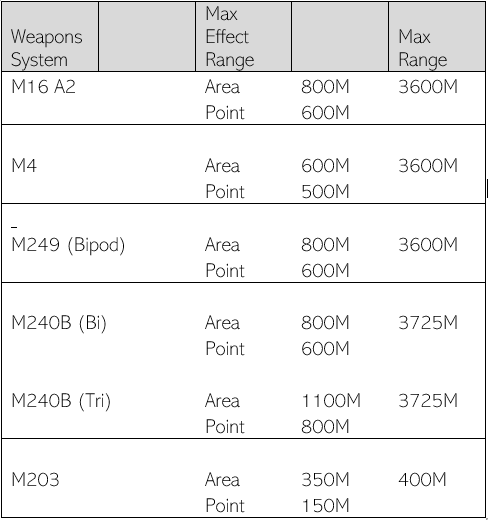 LocationUniformTimeEquipmentGoingOthers goingTime goneWhat to do if leader doesn’t returnActions taken if receive contactLiquidAmmunitionCasualtiesEquipment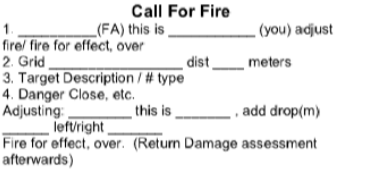 Weapons Ranges Sensitive Items Tracker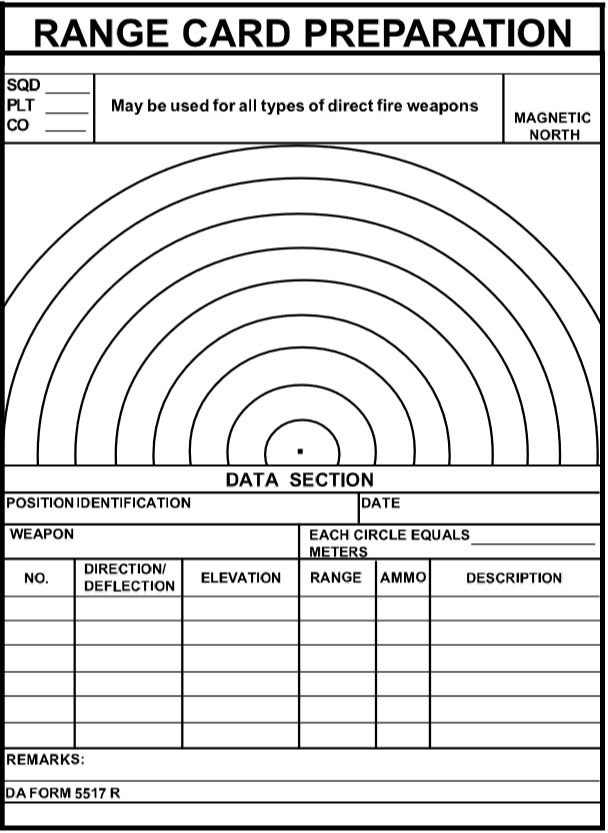 Name/positionSmith/A TLWeaponM4A1SNW00357Other ItemsRadio (33476)Notes/Additional Equipment:Notes/Additional Equipment:Notes/Additional Equipment:Notes/Additional Equipment: